Name: PROF PRABODHA KUMAR HOTA
Designation: PROFESSOR & HEAD
Qualification: M.COM; M.PHIL; Ph. D.
Phone No.:  9861243258/ 8249718935
E-mail ID: prabodhahota@gmail.com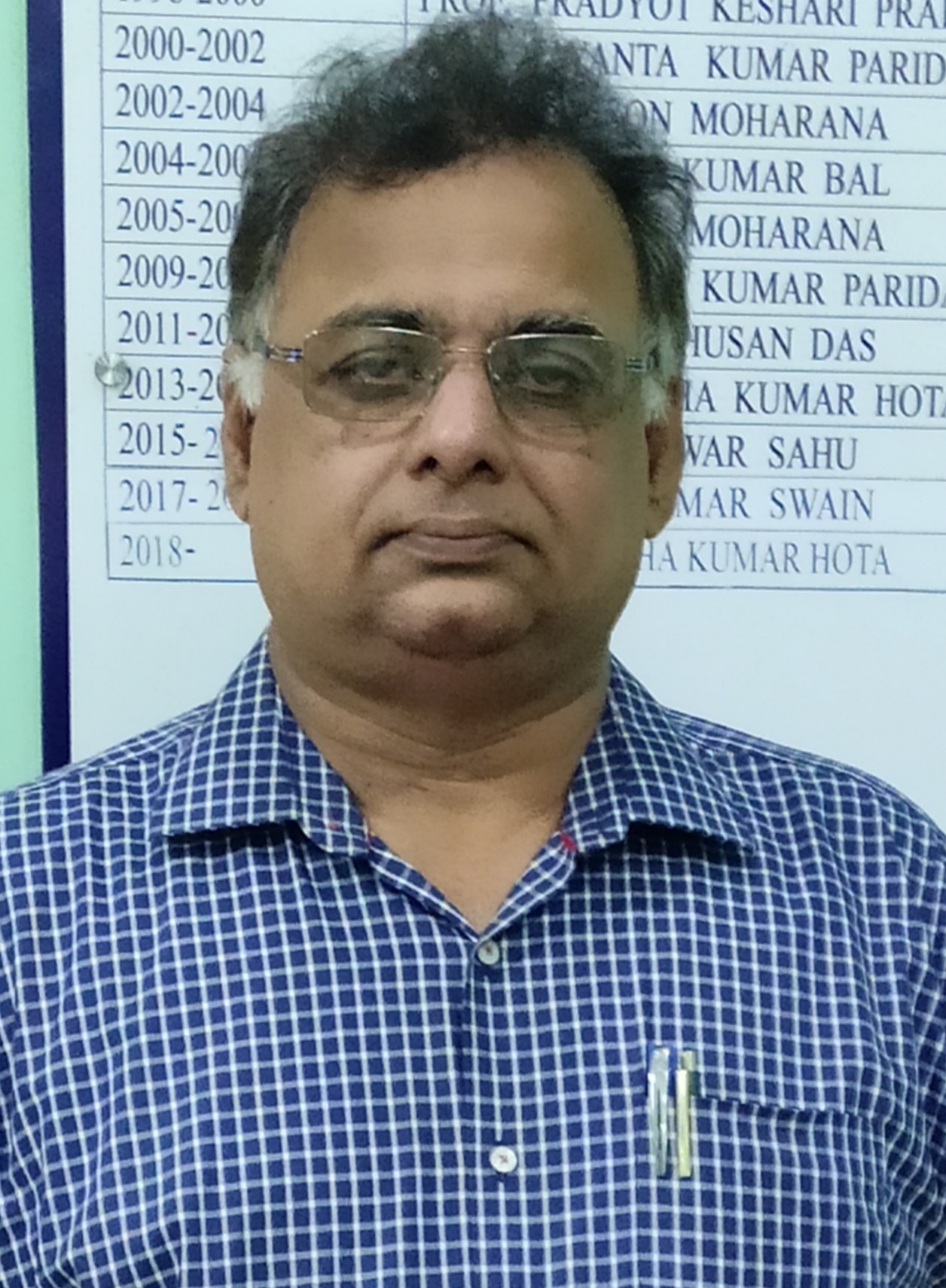 1. Area of Interest:ADVANCED BUSINESS STATISTICS; SECURITY ANALYSIS; ENTREPRENEURSHIP2. Courses taught:ADVANCED BUSINESS STATISTICS; SECURITY ANALYSIS; ENTREPRENEURSHIP; MANAGEMENT OF FINANCIAL INSTITUTIONS3. Professional ExperienceGeneral Research Fellow, Utkal University1988-1990Lecturer, Utkal University,1990-1997Sr. Lecturer, Utkal University,1997-2002Reader, Utkal University, 2002-2007Associate Professor, Utkal University, 2007-2010Professor, Utkal University, 2010-Continuing Administrative experience (Continuing at Present)Head, Department of Commerce, Dean, Faculty of Business StudiesCoordinator, MBA(FM)Coordinator, RUSACoordinator, Centre of Study on Unorganised LabourFormer Comptroller of Finance(I/C), Utkal University4. Research Guidance	a. MPhil (LAST 5 YEARS)b. PhD	5. Publications:a. International Publications:b. National Publications:c. Conference Publication (Presented/Published in proceedings):d. Book Chapters:e. Books:c. Text Books:6. Research projects undertaken(Co-Investigator):7. Workshop & Seminar etc. attended
International & National SeminarRefresher Courses/ Training Programmes/Workshops attended:8. Awards/ Honors/Fellowship ReceivedPresident of All Odisha Commerce AssociationDean, Faculty of Business Studies and managementMember, Board of Management, DAV ChandrasekharpurMember BOS and SRC in Utkal, R.D University. Birla Global University, Berhampur University etc.GM Universities and Autonomous CollegesExecutive member of AIAA9. Conference/Seminars organizedNational Seminar on “ Intellectual Property Rights” at Sir C.R.Reddy(A) UG,PG College, Andhra Pradesh. 27-28 September 29, 2019International Seminar on “Economic Ascendancy of India: Issues and Challenges” in PG Department of Commerce, Utkal University. 28-29 June, 2019International seminar on’ Economic & Tax Reforms in India in the Global Perspective at IMS Kolkata on 9.2.2019 World Bank Sponsored National Seminar and All Odisha Commerce Conference held in Utkal University, 5-6 February, 2019ICSSR-ERC Sponsored National Seminar on’ Contemporary Issues and Challenges in Indian Accounting Standards and Indirect Taxation’ in ICAI Hall at KolkataUGC sponsored National Seminar on GOODS AND SERVICES TAX(GST)-Operational Dimensions, Implementation and Impact ,DNR College, A.P. 19.01.201810. Invited talks delivered11. Other InformationLife member of All India Commerce Association	Life member of All India Accounting AssociationLife member of All Orissa Commerce Association	Life member of Utkal University Teachers  Association12. Participant in various TV shows, Radio talks, Panel discussions and Public SpeakingSl No Name of the ScholarYear of award of DegreeTopic of MPhil Thesis1Mahesh Prasad Sethi2012-13A STUDY ON IMPACT OF INFLATION ON MICRO ENTREPRENEURS IN ODISHA: A SPECIAL REFERENCE TO FOOD INFLATION2MAMATA SETHY2014-15PERFORMANCE OF MINING SECTOR IN ODISHA: A CASE STUDY OF ODISHA MINING CORPORATION3BISWAJYOTI SINGHA2014-15A STUDY ON NON-PERFORMING ASSETS OF INDIAN PUBLIC SECTOR BANKS4JAGAN KUMAR SUR2015-16SOCIO-ECONOMIC STUDY ON HANDLOOM WEAVING COMMUNITY: A CASE STUDY ON JAJPUR DISTRICT ODISA5RANJEETA NAYAK2015-16IMPACT OF ADOPTION OF IFRS ON INDIAN COMPANIES6ASWINI KUMAR BHUYAN2016-17RELATIONSHIP OF SPOT MARKET WITH FUTURES MARKET: A CASE STUDY OF NIFTY7PRASANNA KUMAR SAHOO2018-19PRICE DISCOVERY AND VOLATILITY SPILL OVER IN CURRENCY SPOT & FUTURES MARKET IN INDIA: AN EMPIRICAL ANALYSIS8JUGALA SAHOO2018-19A STUDY OF MERGER & ACQUISITION IN INDIA & ITS IMPACT ON OPERATING PERFORMANCE & SHAREHOLDERS WEALTH9HIMANSHU AGARWALL2018-19EMERGING FINANCIAL REPORTING PRACTICES IN INDIA: A STUDY ON HARMONISATIONSl No Name of the ScholarYear of award of DegreeRegistration NoName of the Co-guide if anyFellowship received if any during researchTopic of PhD Thesis1SHRI GOPIKANT PANIGRAHY201911COMMERCE 2011-12DEVELOPING ENTREPRENEURIAL INTENTIONS THROUGH ENTREPRENEURSHIP, EDUCATION: AN EMPIRICAL STUDY ON UNIVERSITY STUDENTS OF ODISHA2SAMBIT MISHRA201524COMMERCE 2007PRODUCT OF RE-ENGINEERING AND CUSTOMER ORIENTATION PHILOSOPHY OF LIFE INSURANCE SECTOR IN THE POST REFORM ERA: A COMPARATIVE STUDY OF LIC OF INDIA AND ICICI PRUDENTIAL LIFE INSURANCE COMPANY3SWAYAMBHU MISHRA201612BUSINESS ADMINISTRATION 2005DR. NIRANJAN PANIQUALITY OF WORK LIFE: A CROSS-SECTIONAL STUDY OF BSNL, BHUBANESWAR TELECOM DISTRICT4MANAS RANJAN PANDA201512COMMERCE 2010IMPACT OF DERIVATIVE TRADING ON DOWNSIDE RETURN VOLATILITY AND PRICE COMPETITIVENESS OF INDIAN BANKING SECTOR IN POST LIBERALISATION ERA: AN EMPIRICAL ANALYSIS5KESHAB CHANDRA SAHOO2014THE ROLE OF INSTITUTIONAL AGENCIES IN FINANCING AGRICULTURE IN ODISHA WITH SPECIAL REFERENCE TO CO-OPERATIVE BANKS6SURATHA KUMAR DAS2011A STUDY ON THE ROLE OF NBFC AS A FINANCIAL INTERMEDIARY FOR THE SOCIO-ECONOMIC DEVELOPMENT OF RURAL POOR – WITH SPECIAL REFERNCE TO ODISHASl. NoTitle with page nos.JournalISSN/ISBN No1An Empirical Study of the Key Determinants of Competition in Indian Banking Sector, Pg. 167-176Global Journal of Commerce & Management PerspectiveOct-20142319-72852An Empirical Analysis of Price Competitiveness of Indian Banking Sector in Post Liberalisation Era, Pg.16-24SPC Era International Journal of Business and Management (IJBM), July-20142347-68423Harmonisation of Diverse Reporting Standards (Ind AS vis-à-vis IFRS): A StudyInternational Journal of Research & Analytical Reviews 20192349-51384“Innovative Management of Fundamental Value Drivers to enhance the Market Price of the Stock: A case study of Indian Automobile Sector”International Journal Of Research and Analytical Reviews Volume – 6, Issue – 1, Jan.- March, 2019, pp 158-165,2349-51385Impact of e-banking on the profitability of Indian banks; with a special reference to SBI and ICICI` Management and Labour StudiesISSN: 0258-042X, SAGE Peer review(Accepted for Publication)Sl. No.Title with page nos.JournalISSN/ISBN No1Equity Valuation By Free Cash Flow to Equity Approach: A Case Study of Tata SteelANWESHANJan. 20182Entrepreneurship Education Influencing Students’ Entrepreneurial Competence Building, Pg.no-69-78Siddhant, RCM, BBSRJan-Mar-20162231-069, 3Entrepreneurship Education for enhancing Entrepreneurial Intentions : A Conceptual Framework for Further Research, Pg. no-162-168EDU-WorldJan-Dec-20162319-71294Entrepreneurship Education the Missing Boulevard to India’a Shining Future-an Empirical Analysis, Pg no-28-35The Utkal Business Review0975-61915Skill Development in Business Education- A Need Based Challenge, Pg no-260-271The Utkal Business ReviewDec-20150975-61916Profitability and Total Revenue as Macroeconomic Indicators- A Study on Indian Banking Sector, pg. 01-22The Utkal Business ReviewVol. XXXVIIIDec-20140975-614917Performance Appraisal of Indian Banking Sector in Post Liberalisation Period, Pg. 01-10The Utkal Business ReviewVol. XXVIIJune-20140975-61918Product Reengineering and Customer Satisfaction : A Comparative Analysis of Public and Private Life Insurance Companies, Pg. 37-44The Orissa Journal of CommerceVol. XXXIIIDec-20120974-84829Impact of bank Finance in the Promotion of Agri- Entrepreneurs in Odisha- An Empirical Study, Pg. 217-232The Utkal Business ReviewJune-sept-20120975-619110Socio Economic Conditions of Handloom Workers in Odisha – A Diagonistic Study, pg.206-215The Utkal Business ReviewVol. XXIV, 2011-120975-619111A  Study on the impact of Income Tax Rebates on the Composition of Savings in India with Special Reference to Insurance Sector: A Case Study of Bhubaneswar City,Pg. 46-53The Orissa Journal  of Commerce,Vol.XXXII, 2011-120974-848212An Empirical Analysis of Technical Efficiency of Indian Commercial Banks, Pg.41-52The Orissa Journal  of CommerceVol XXXIJuly-20100974-848213Out of Dark Tunnel What’s Next ? Pg.24-26FinquestFeb-201014The Co-operative Finance in Orissa : A SWOT Analysis, Pg.34-48The Orissa Journal Of Commerce,Vol. XXX July 20090974-848215Risk Management in Micro Finance, Pg.141-147The Orissa Journal of Commerce, vol. XXIX Jan -20080974-848216Book Review Article “Accounting Research and Development”The Orissa Journal of Commerce, vol. XXIX Jan -20080974-848217Financing the Enterprise: An Examination of the IPO MarketThe Utkal Business Review, Vol. XXI, 20090975-619118SEZ: A Driving Force for Economic DevelopmentThe Orissa Journal of Commerce, vol. XXX Jan., 20090974-848219Financial Innovation in Banking Industry. Pg no-13-15FinquestJan-200820Insider Trading Regulations in India : The role of SEBI, Pg. no-12-14FinquestJan-200721The Interest Rate and Indian Financial Market, Pg. 23-26FinquestJan-200622The Intellectual Property Rights and Indian Pharmaceutical Industry: The Implications and Strategy Requirements, Pg. 94-99The Utkal Business ReviewVol.XVII2003-040975-619123Small Scale Industries in the Emerging Scenario : Opportunities and Challenges Before the entrepreneurs, Pg.99-108 The Utkal Business ReviewVol. XVI2002-030975-619124The Need of the Nation: Knowledgeable Investors Finquest, 200325The Stability of Financial Pattern in the Private Corporate Sector of Orissa: A Factor AnalysisThe Utkal Business Review, Vol., XV, 20010975-619126Privatisation Policy vis-à-vis Public SectorThe Orissa Journal of Commerce, Vol. XXIII, 20000974-848227Privatisation Policy vis-à-vis Public SectorThe Orissa Journal of Commerce, Vol. XXIII, 20000974-848228A Study on the Government Policy vis-a-vis Public SectorThe Utkal Business Review. Vol.XIV,19980975-619129Power Sector in Orissa: A Study of its Demand and SupplyThe Orissa Journal of Commerce, Vol. XXI, 1997 0974-848230Technology Transfer, Productivity and GATTThe Indian Journal of Commerce, 199731Rehabilitation Programme for Bonded Labourers in OrissaThe Utkal Business Review. Vol .XX, 19960975-619132Financial Sector Reforms in India: An Enquiry into the Stock ExchangesThe Orissa Journal of Commerce, Vol. XIX, 19950974-848233All India Development Banks: Challenges of LiberalisationsThe Utkal Business Review. Vol.XIII,19950975-619134Stock Exchanges in India – An Enquiry into their Growth, Weaknesses and Reform MeasuresThe Utkal Business Review. Vol.XII,19940975-619135An Empirical Analysis of the Growth of Corporate Sector in Orissa The Utkal Business Review. Vol.XI,19930975-619136New Industrial Policy: Retrospect and ProspectThe Journal of Business Studies, Vol-1, 199237Interface between Technology Transfer and Industrial Productivity: Constraints and ProspectsThe Utkal Business Review.  Vol. X, 19900975-619138Determinants of Dividend in Tea Industry: An Econometric StudyThe Utkal Business Review. Vol.V-VIi, 19890975-619139A Perception Analysis of the Factors Determining Rural InsuranceThe Utkal Business Review. Vol. XX, 2007-080975-619140The Cooperative Finance in Odisha- A SWOT AnalysisThe Orissa Journal of Commerce, Vol. XXX, July-20090974-8482Sl. No.Title with page nos.Details of Conference PublicationISSN/ISBN No1Poverty Alleviation through Micro Financing – A Case AnalysisPg. 138-145 Entrepreneurship in Micro Enterprises and Services SectorDec-2007Sl. No.Title with page nos.Title with page nos.Book Title, editor & publisherISSN/ISBN No.1Skill Development in Business Education -  A Need Based Challenge. Pg-35to58Skill Development in Business Education -  A Need Based Challenge. Pg-35to58NEW HORIZONS IN DEVELOPMENT, Madhab Books(P) Ltd. New Delhi-2ISBN-978-93-80615-23-32Chapter-7: Introduction to AuditingChapter-7: Introduction to AuditingACCOUNTING & AUDITING Part-I, Prof. A.P. Nayak, Odisha State Bureau of Text Book Preparation and Production, Bhubaneswar.ISBN-81-8005-269-93Chapter-8: Objects of AuditChapter-8: Objects of AuditdoDo4Chapter-9; The AuditorChapter-9; The AuditordoDo5Chapter-10: Types of AuditChapter-10: Types of AuditdoDo6Chapter-11: Audit Techniques and Audit ProgrammeChapter-11: Audit Techniques and Audit ProgrammedoDo77Chapter-12: Internal Control and Internal CheckdoDo88Chapter-13: Internal Check – As Regards Cash TransactionsdoDo99Chapter-5: VouchingACCOUNTING & AUDITING Part-II, Prof. A.P. Nayak, Odisha State Bureau of Text Book Preparation and Production, Bhubaneswar.ISBN 81-8005-269-91010Chapter-6: Vouching of Cash BookDoDo1111Chapter-7: Vouching of Other Books of AccountsDoDo1212Chapter-8: Verification and Valuation of AssetsDoDo1313Chapter-10: Verification of LiabilitiesDoDo1414Chapter-11: Audit ReportsDoDo1515Banking Sector Services Reform in IndiaCONTEMPORARY ISSUES IN FINANCIAL SERVICES,  P.G. Department of Commerce, Utkal University.1616Agri-business in Orissa: A Study on the opportunities available to entrepreneursENTREPRENEURSHIP AND AGRI-BUSINESS ENTERPRISE, Department of Commerce(DRS) Utkal University19971717Setting Small Enterprises in Backward RegionsIndustrialisation in Backward Regions; Problems & Prospects, Depatment of Commerce, UU,19901ACCOUNTING & AUDITING Part-I, Odisha State Bureau of Text Book Preparation and Production, Bhubaneswar. 2011ISBN 81-8005-269-92ACCOUNTING & AUDITING Part-iI, Odisha State Bureau of Text Book Preparation and Production, Bhubaneswar. 2012ISBN 81-8005-269-93FINANCIAL LITERACY & BANKING  Published by Kalyani Publishers, Delhi, January 2019ISBN-83-888842-89-14Price Competitiveness of Indian Banking Sector in Post Liberalisation Era: An Empirical Analysis Published by EMPYREAL PUBLISHING HOUSE, Guwahati, 2016Sl. No.TitleAgencyPeriodGrant/Amount Mobilized
(Rs. lakh)Whether policy document/patent as outcomeDRS 1UGC2002-07Policy DocumentDRS 2UGC2007-12Policy DocumentDRS 3UGC2013-2018Policy DocumentA Compendium of Occupation Based Modules in Road Transport Service ManagementPSS Central Institute of Vocational Education, Bhopal(NCERT)January 2005Policy DocumentSl. No.Title of the Paper presentedTitle of Conference / SeminarOrganized byDate1Manufaturing Sector in India: Issues and ChallengesManufacturing Sector in India: Issues & ChallengesDept. of Commerce, Utkal University, BBSR25-26 March 20152Commodity Futures Market in IndiaDept. of Commerce & Forward Market Commission, Ministry of Consumer Affairs, Govt. of India3University Accounting Education & Industry Interface : An Analysis37th  All India Accounting Conference & International Seminar on Accounting Education and ResearchDept. of Commerce, University of Lucknow, Lucknow8-9 Nov. 20144A Study on Banking Sector Services Reform in IndiaInternational Seminar on Corporate RestructuringDept. of Commerce, Utkal University, BBSR 9-10 March, 20025The Intellectual Property Rights & Indian Pharmaceutical IndustrieyInternational Seminar on Intellectual Property RightsSambalpur University3-4 March 20046Financial Inclusion: An Egalitarian ApproachXXXIII All India Accounting Conference & International Seminar on Accounting Education and ResearchDept. of Commerce, University of Kerala13-14 Nov., 20107An Analysis of Emerging Issues of Bank Mergers27th All India Accounting Conference & International SeminarDept. of Commerce, Utkal University, BBSR18-19 Dec., 20048Environmental Accounting: Analysis of  some basic Issues 27th All India Accounting Conference & International SeminarDept. of Commerce, Utkal University, BBSR18-19 Dec., 20049Kushagra International Management Conclave 2011A Study on CSR Practices in Indian Corporate SectorKIIMS3-4 Dec, 201110Participation, Oral Prasentation & RapporteurIndia and the Indian Ocean : Renewing Maritime trade and Civilisational LinkagesRIS for Developing Countries and ISCS, BBSR20-22 March 201511A Study on the Factors Determining the Shareholders ValueXXX All India Accounting Conference and International SeminarJ.N.V. University, Jodhpur, Rajasthan15-16 Dec., 200712Emotional Dimension of Accounting Practices34th All India Accounting Conference & International Seminar on Accounting Education and ResearchDept. of Accountancy & Business Statistics, University of Rajasthan. Jaipur17-18 Dec., 201113National Seminar on Economic Liberalisation and Indian IndustryP.G. Deptt. Of Commerce, Utkal University24-25 March, 199414National Seminar on Financial Institutions in India: The Challenges of GlobalisationP.G. Deptt. Of Commerce, Utkal University5 November, 199415National Seminar on Globalisation & Organisational Efficiency in the New MilleniumDept. of Commerce, Utkal University, BBSR25-26 March, 200016National Seminar on Commerce Education in the New MilleniumBerhampur University24-25 March 200117Small Scaie Industries in the Emerging Scenario: Oppertunities and Challenges before EntrepreneursNational Seminar on Entrepreneurship Development: Policy & StrategyDept. of Commerce, Utkal University, BBSR 29-30 March,200318Green Marketing in IndiaStrategic Marketing for Sustainable EntrepreneurshipDeptt. Of Commerce, Utkal University, BBSR5-6 March, 201119Rural Development in India: Issues, Progress & Programme EffectivenessAn Analysis of Infrastructure Development in Rural India – An AnalysisRDI- 2013 Rajiv Gandhi Uniersity, Rono Hill,Itanagear26-27 April, 201320FDI IN RETAIL ; Issues and ChallengesImplications of FDI in Indian Retail BusinessDeptt. Of Commerce, V.N. College, Jajpur Rd., Jajpur15-16 September, 201321Inclusive Growth and Sustainability Role of Commerce Education in India66th All India Commerce ConferenceBangalore University, Bangalore5-6 Dec. 201322Emerging Trends in Indian BankingBanking : Emerging Trends, Challenges & OpportunitiesDept. of Commerce, Ravenshaw University29-3-201523Challenges of Commerce Education in OdishaNational Conference on Food Security- Its Issues and ConcernsDeptt. Of Comm. & Mgt. Studies, Kendrapada Autonomous College3-4 May 201524National Seminar on Vision of OrissaUtkal University14 Jan., 200425 FDI- Boon or Bane                                                                                                                                                                                                                                                                                                                                                                                                                                                                                                                                                                                                                                                                                                                                                                                                                                                                                                                                                                                                                                                                                                                                                                                                                                                                                                                                                                                                                                                                                                                                                                                                                                                                                                                                                                                                                                                                                                                                                                                                                                                                                                                                                                                                                                                                                                                                                                                                                                                                                                                                                                                                                                                                                                                                                                                                                                                                                                                                                                                                                                                                                                                                                                                                                                                                                                                                                                                                                                                                                                                                                                                                                                                                                                                                                                                                                                                                                                                                                                                                                                                                                                                                                                                                                                                                                                                                                                                                                                                                                                                                                                                                                                                                                                                                                                                                                                                                                                                                                                                                                                                                                                                                                                                                                                                                                                                                                                                                                                                                                                                                                                                                                                                                                                                                                                                                                                                                                                                                                                                                                                                                                                                                                                                                                                                                                                                                                                                                                                                                                                                                                                                                                                                                                                                                                                                                                                                                                                                                                                                                                                                                                                                                                                                                                                                                                                                                                                                                                                                                                                                                                                                                                                                                                                                                                                                                                                                                                                                                                                                                                                                                                                                                                                                                                                                                                                                                                                                                                                                                                                                                                                                                                                                                                                                                                                                                                                                                                                                                                                                                                                                                                                                                                                                                                                                                                                                                                                                                                                                                                                                                                                                                                                                                                                                                                                                                                                                                                                                                                                                                                                                                                                                                                                                                                                                                                                                                                                                                                                                                                                                                                                                                                                                                                                                                                                                                                                                                                                                                                                                                                                                                                                                                                                                                                                                                                                                                                                                                                                                                                                                                                                                                                                                                                                                                                                                                                                                                                                                                                                                                                                                                                                                                                                                                                                                                                                                                                                                                                                                                                                                                                                                                                                                                                                                                                                                                                                                                                                                                                                                                                                                                                                                                                                                                                                                                                                                                                                                                                                                                                                                                                                                                                                                                                                                                                                                                                                                                                                                                                                                                                                                                                                                                                                                                                                                                                                                                                                                                                                                                                                                                                                                                                                                                                                                                                                                                                                                                                                                                                                                                                                                                                                                                                                                                                                                                                                                                                                                                                                                                                                                                                                                                                                                                                                                                                                                                                                                                                                                                                                                                                                                                                                                                                                                                                                                                                                                                                                                                                                                                                                                                                                                                                                                                                                                                                                                                                                                                                                                                                                                                                                                                                                                                                                                                                                                                                                                                                                                                                                                                                                                                                                                                                                                                                                                                                                                                                                                                                                                                                                                                                                                                                                                                                                                                                                                                                                                                                                                                                                                                                                                                                                                                                                                                                                                                                                                                                                                                                                                                                                                                                                                                                                                                                                                                                                                                                                                                                                                                                                                                                                                                                                                                                                                                                                                                                                                                                                                                                                                                                                                                                                                                                                                                                                                                                                                                                                                                                                                                                                                                                                                                                                                                                                                                                                                                                                                                                                                                                                                                                                                                                                                                                                                                                                                                                                                                                                                                                                                                                                                                                                                                                                                                                                                                                                                                                                                                                                                                                                                                                                                                                                                                                                                                                                                                                                                                                                                                                                                                                                                                                                                                                                                                                                                                                                                                                                                                                                                                                                                                                                                                                                                                                                                                                                                                                                                                                                                                                                                                                                                                                                                                                                                                                                                                                                                                                                                                                                                                                                                                                                                                                                                                                                                                                                                                                                                                                                                                                                                                                                                                                                                                                                                                                                                                                                                                                                                                                                                                                                                                                                                                                                                                                                                                                                                                                                                                                                                                                                                                                                                                                                                                                                                                                                                                                                                                                                                                                                                                                                                                                                                                                                                                                                                                                                                                                                                                                                                                                                                                                                                                                                                                                                                                                                                                                                                                                                                                                                                                                                                                                                                                                                                                                                                                                                                                                                                                                                                                                                                                                                                                                                                                                                                                                                                                                                                                                                                                                                                                                                                                                                                                                                                                                                                                                                                                                                                                                                                                                                                                                                                                                                                                                                                                                                                                                                                                                                                                                                                                                                                                                                                                                                                                                                                                                                                                                                                                                                                                                                                                                                                                                                                                                                                                                                                                                                                                                                                                                                                                                                                                                                                                                                                                                                                                                                                                                                                                                                                                                                                                                                                                                                                                                                                                                                                                                                                                                                                                                                                                                                                                                                                                                                                                                                                                                                                                                                                                     Foreign Direct Boon or BaneUNS Mohavidyalaya19-1- 201426Challenges of Commerce Education in OdishaFood Security – Its issues and ConcernsDept. of Commerce, Kendrapara College, Kendrapara4-May-201527All India Commerce ConferenceOsmania University, Hyderabad27-29 Dec., 199628Reform Measures for Mutual Funds in IndiaXLVII All India Commerce ConferenceDeptt. Of Commerce and Business Management, Kakatiya University.29-31 Dec., 199629Strategic Corporate Finance : 2020Dept.of Business Administration, UU, BBSR30Equity –Cult in India : Some Emerging IssuesXLIX All India Commerce ConferenceUniversity of Rajasthan, Jaipur14-16 October 199531Role of Institutional Agencies in Entrepreneurship DevelopmentEntrepreneurship Development : Role of Institutional AgenciesDept. of Commerce, Utkal University, BBSR13-14 March, 200432Perspectives on Agri BusinessNational Seminar on Promotion and Management of Agri-Business EnterprisesDept. of Commerce, Utkal University, BBSR20 March, 200533E-Learning in India and Future ChallengesUGC Sponsored National SeminarDept. of Commerce, Ekamra College, BBSR7-8 July, 200634Commerce Education vis-à-vis Emploability27th All Orissa Commerce Conference and National SeminarDept. of Commerce, Utkal University, BBSR24-25 February 200735Development of Entrepreneurship in MSME- A way Forward to SustainabilityDevelopment of Entrepreneurship Capability in the MSME Sector in Orissa.Dept. of Commerce, Utkal University, BBSR6-7 March, 201236Innovative Management Practices in Banking and Ins.Sector-Global PerspectiveFinancial Reengineering in Insurance BusinessBanaras Hindu University, Varanasi14-15 April, 201237Global Economic Order: Future ChallengesGlobal Economic order and Indian IndustriesDept. of  MBA, Sambalpur University18-19 Feb 201538Emerging Trends in the Insurance Sector in IndiaInsurance-2015, Emerging  Trends, Challenges and OpportunitiesRavenshaw University & ICSSR29-30 November 201539Corporate Environment Accounting and Reporting64th All India Commerce ConferencePondicherry University13-15 Dec., 201140A Study on the Different Aspects of Industry University Interface60Th All India Commerce ConferenceDept. of Commerce, Osmania University, Hyderabad27-29 Dec., 200741An Analysis of Financing Pattern of Private Corporate Sector: wsr to Orissa 59th All India Commerce ConferenceAndhra University, Visakhapatnam28-30 Dec., 200642Practical Orientation of Commerce Education    XXXIV Annual  Conference of Odisha Commerce AssociationP.N. Auto. College, Khurda23-24 Feb. 201443XIX Annual Commerce ConferenceJharsuguda Womens’ College44XVIII Annual Orissa Commerce ConferenceS.C.S. College, Puri45XX Annual Commerce ConferenceP.N.College, Khurda46XXI Annual Commerce ConferenceKhallikote College47XXII Annual Commerce ConferenceMaharshi College of Natural Law48XVII All Orissa Commerce ConferenceDeptt. Of Commerce, Bhadrak College49Privatisation of PSUsUGC Sponsored State Level SeminarVyasnagar College, Jajpur Rd., Jajpur50Risk Management of Micro- EnterprisesXXVIII Annual Conference of Orissa Commerce AssociationF.M. Autonomous College, Balasore51Commerce Education at CrossroadXXVIII Annual Conference of Orissa Commerce AssociationF.M. Autonomous College, Balasore52Developing Entrepreneurial Attitude inXXXVI Orissa Commerce ConferenceDept. of Commerce, Belpahar College52 OdishaXXXVI Orissa Commerce ConferenceDept. of Commerce, Belpahar College53Three Day Author’s WorkshopPreparation of Course Material of Management Courses and Three Year Degree Course in CommerceDDCE, Utkal University, BBSR54Technology Transfer, Productivity and GATTXLVIII All India Commerce ConferenceDeptt. Of Commerce, Kakatiya University, Warangal55Stock Exchanges in India: An Enquiry into their Growth, Weaknesses and Reform MeasuresXLVII All India Commerce ConferenceP.G. Deptt. Of Commerce, Kurukhetra l University56National Seminar on The Role of Institutional Agencies in the Industrialisation of Backward AreasP.G. Deptt. Of Commerce, Utkal University57XVI All Orissa Commerce ConfernceDeptt. Of Commerce, Berhampur University58Setting Small Industries in Backward Regions(Role of Institutional Agencies)National Seminar on Economic Development Issues and ConstraintsDeptt. Of A & A Economics, Utkal University59Role of EDP in Entrepreneurship Development in OrissaXLII All India Commerce ConferenceDepartment of Management , BITS Messra, RanchiName of the Course/
Summer SchoolPlaceDurationSponsoring AgencyRefresher Course in CommerceAcademic Staff College, Utkal University10-09-2008to 30-09-2008UGCRefresher Course in CommerceAcademic Staff College, Utkal University27-08-2003to 16-09-2003UGCRefresher Course in CommerceAcademic Staff College, Utkal University11-1-1999to 10-03-1999UGCRefresher course in CommerceAcademic Staff College, Andhra University, Visakhapatnam19-05-1997to 14-06-1997UGCOrientation CourseAcademic Staff College, Utkal University19-11-1991 to 13-12-1991UGCFaculty Development Programme on SAPMICFA of India,Hyderabad27.06.1995 to01.07.1995 ICFA of IndiaSl. No.Title of Lecture/
Academic SessionTitle of Lecture/
Academic SessionTitle of Conference/
Seminar etc.Organized byWhether international/
national1Keynote SpeakerKeynote SpeakerInternational Seminar on Dynamic Evolution of Management Paradigm 26-27 Feb. 2016Vidyasagar University International2Keynote SpeakerKeynote SpeakerNational Seminar on Demonetisation-The Philosophy, Practice and Problems on 15 Dec., 2016DNR College, Bhimabaram, A.P.National3Keynote SpeakerKeynote SpeakerStrengthening Commerce Education Through Digitisation and Skill Based Learning 8 Jan., 2017NIIS Institute of Business Administration ,BBSRNational4Keynote SpeakerKeynote SpeakerInternational Conference on Financing Social Infrastructure: Role of R & D, 25-27 Feb., 2015IGNT University, Amarkantak, M.P.International5 Resource PersonResource PersonFDI in Retail : Issues, Challenges and ImplicationsDept. of Commerce, V. N. Auto College, JajpurNational6Keynote SpeakerManufacturing Sector in India : Issues & Challenges 25-26 March 2015Manufacturing Sector in India : Issues & Challenges 25-26 March 2015Dept. of Commerce, Utkal University, BBSRNational7Resource Person1.Financial Management in PSUs, Financial Risk Analysis, 6 Aug. 20131.Financial Management in PSUs, Financial Risk Analysis, 6 Aug. 2013Orissa State Warehousing Corpn. National8Resource Person2. Financial Statement Analysis, 6Aug. 20132. Financial Statement Analysis, 6Aug. 2013Orissa State Warehousing Corpn.National9Key-note SpeakerDevelopment of Entrepreneurship in MSME- A way Forward to Sustainability       6-7 March, 2012Development of Entrepreneurship in MSME- A way Forward to Sustainability       6-7 March, 2012Dept. of Commerce, Utkal University, BBSRNational 10Resource Person in Technical Session-IIKushagra International management Conclave-2013, Nov. 9 2013Kushagra International management Conclave-2013, Nov. 9 2013KIIMS & Universsity of WashingtonInternational 11Key-note SpeakerNational Level Seminar entitled “SUSTAINABILITY OF ENVIRONMENT” 10 July 2016National Level Seminar entitled “SUSTAINABILITY OF ENVIRONMENT” 10 July 2016Deptt. Of Commerce & Geography, K.B. College, Howrah,W.B.National12Key-note SpeakerEducation, Skill Development and Economic Growth in India. 6-7 Dec., 2016Education, Skill Development and Economic Growth in India. 6-7 Dec., 2016P. J. College, Jhorehat, Andul- Howrah,WB.National13Resource Person in Technical Session IIUniglobe International Conference II on Contemporary Issues and Challenges in Management Nov. 2014Uniglobe International Conference II on Contemporary Issues and Challenges in Management Nov. 2014Uniglobe College, Kathmandu, NepalInternational14Key-note SpeakerManagement Practices and Sustainable Development, 23-24 March 2014Management Practices and Sustainable Development, 23-24 March 2014DEPT.OF Business Mgt. FM University, BalasoreNational15Resource PersonBanking in 21st Century : Issues and Challenge  21 January 2012Banking in 21st Century : Issues and Challenge  21 January 2012Bankers’ Meet 2012 in KIIMSNational16Key-note SpeakerKushagra International Management Conclave, 3-4 Dec., 2011Kushagra International Management Conclave, 3-4 Dec., 2011KIIMS, BhubaneswarInternational17Key-note Speaker64th All India Commerce Conference, 13-15 Dec., 201164th All India Commerce Conference, 13-15 Dec., 2011Pondichery UniversityNational18Resource PersonAll Orissa Commerce Conference and National Seminar, 24-25 February 2007All Orissa Commerce Conference and National Seminar, 24-25 February 2007Deptt. Of Commerce, Utkal UniversityNational19Key-note SpeakerXXVIII Annual Conference of Commerce Associstion, 1-2 March, 2008XXVIII Annual Conference of Commerce Associstion, 1-2 March, 2008F. M, Autonomous College, BalasoreState20Resource PersonWorkshop on Restructuring Academic Programs, 3 Dec., 2011Workshop on Restructuring Academic Programs, 3 Dec., 2011DDCE, Utkal University, BBSRNational21Resource PersonUGC Sponsored National Seminar on Food Security-Its Issues and Concerns 3-4 May 2015UGC Sponsored National Seminar on Food Security-Its Issues and Concerns 3-4 May 2015Deptt. Comm. and Mgt. Studies Kendrapada Autonomous CollegeNational22Key-note SpeakerNational Seminar on Global Economic Order and Indian Industries 18-19 Feb., 2015National Seminar on Global Economic Order and Indian Industries 18-19 Feb., 2015 Deptt. Of Bus. Admn. Sambalpur University, SambalpurNational23Invited Lecture as Resource PersonExecutive MBA Programme 24 Aug., 2008Executive MBA Programme 24 Aug., 2008Deptt. Of Bus. Admn. Sambalpur University, Sambalpur24Invited Lecture as Resource PersonExecutive MBA Programme 23 Sept., 2009Executive MBA Programme 23 Sept., 2009Deptt. Of Bus. Admn. Sambalpur University, Sambalpur25Invited Lecture as Resource PersonExecutive MBA Programme 25 July, 2010Executive MBA Programme 25 July, 2010Deptt. Of Bus. Admn. Sambalpur University, Sambalpur